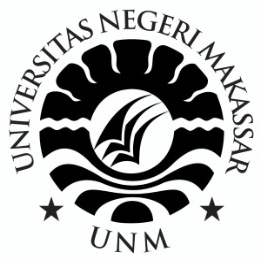 SKRIPSIHUBUNGAN KEGIATAN PRAMUKA TERHADAP KEDISIPLINAN SISWA SDN 117 INPRES KURUSUMANGE KECAMATAN TANRALILI KABUPATEN MAROSNANI HASRIANIPROGRAM STUDI PENDIDIKAN GURU SEKOLAH DASAR FAKULTAS ILMU PENDIDIKANUNIVERSITAS NEGERI MAKASSAR2019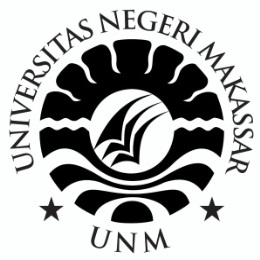 HUBUNGAN KEGIATAN PRAMUKA TERHADAP KEDISIPLINAN SISWA SDN 117 INPRES KURUSUMANGE KECAMATAN TANRALILI KABUPATEN MAROSSKRIPSIDiajukan untuk Memenuhi Sebagian Persyaratan Guna Memperoleh Gelar Sarjana Pendidikan pada Program Studi Pendidikan Guru Sekolah DasarStrata Satu (S1) Fakultas Ilmu Pendidikan Universitas Negeri MakassarOlehNANI HASRIANI1447140030PROGRAM STUDI PENDIDIKAN GURU SEKOLAH DASARFAKULTAS ILMU PENDIDIKANUNIVERSITAS NEGERI MAKASSAR2019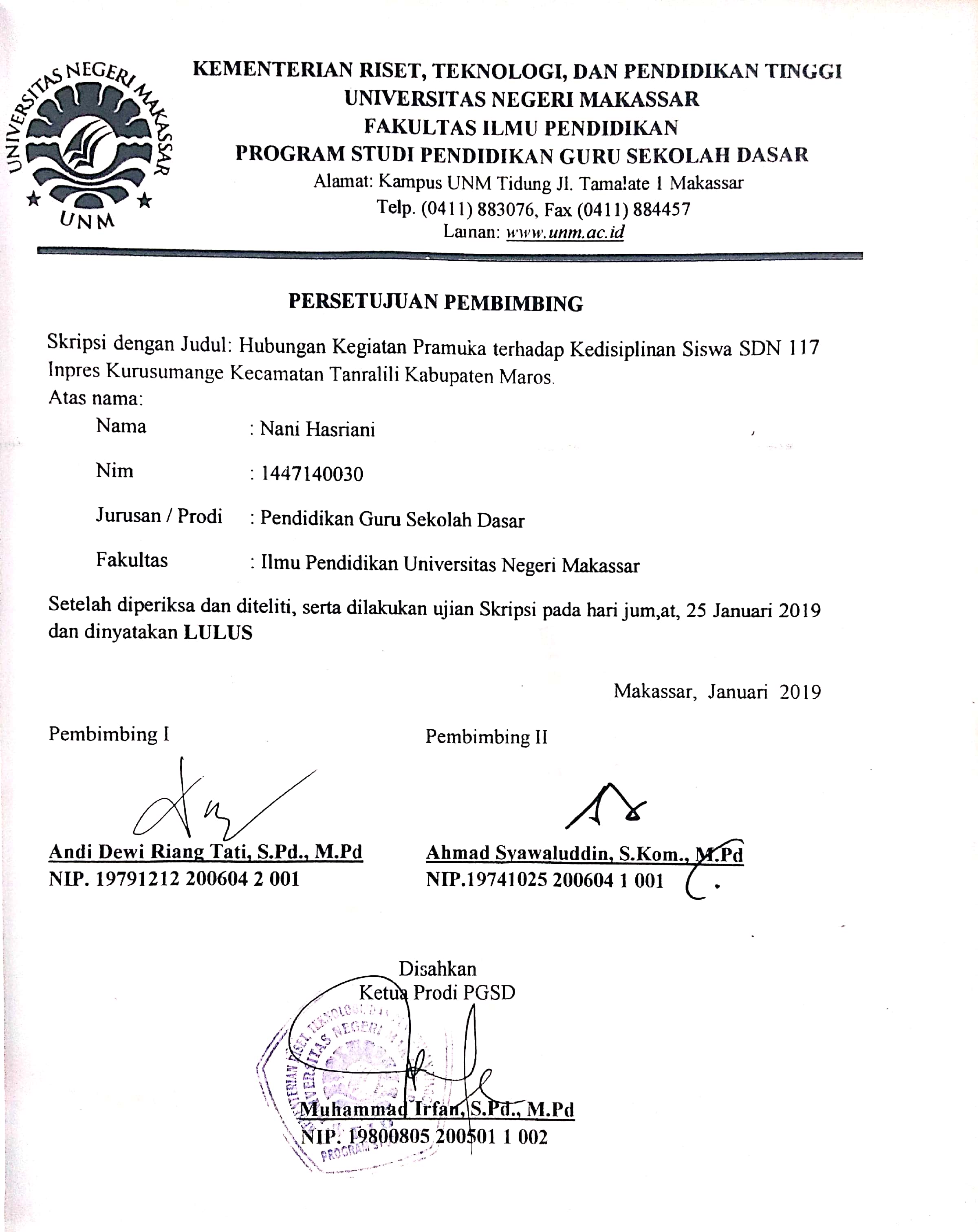 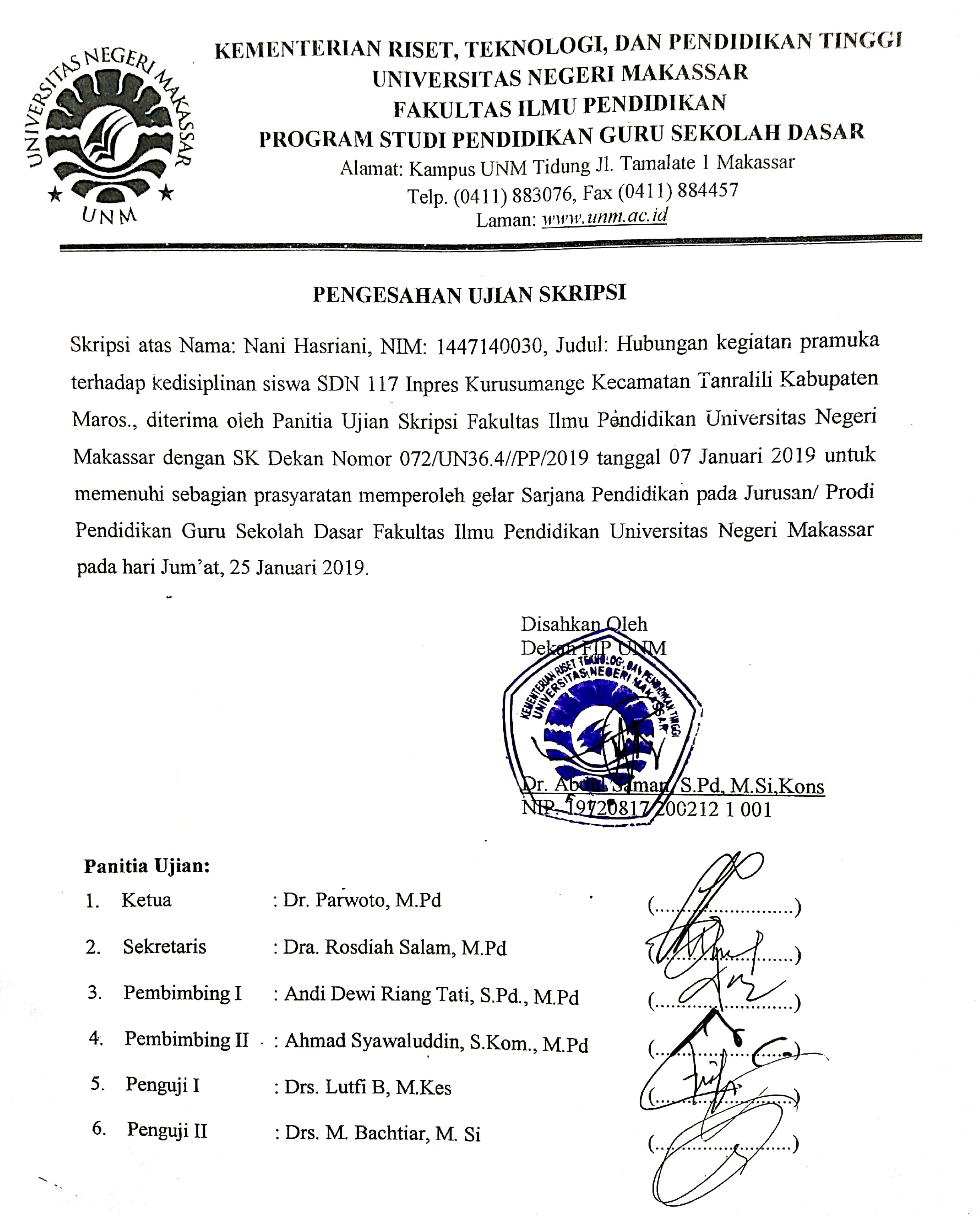 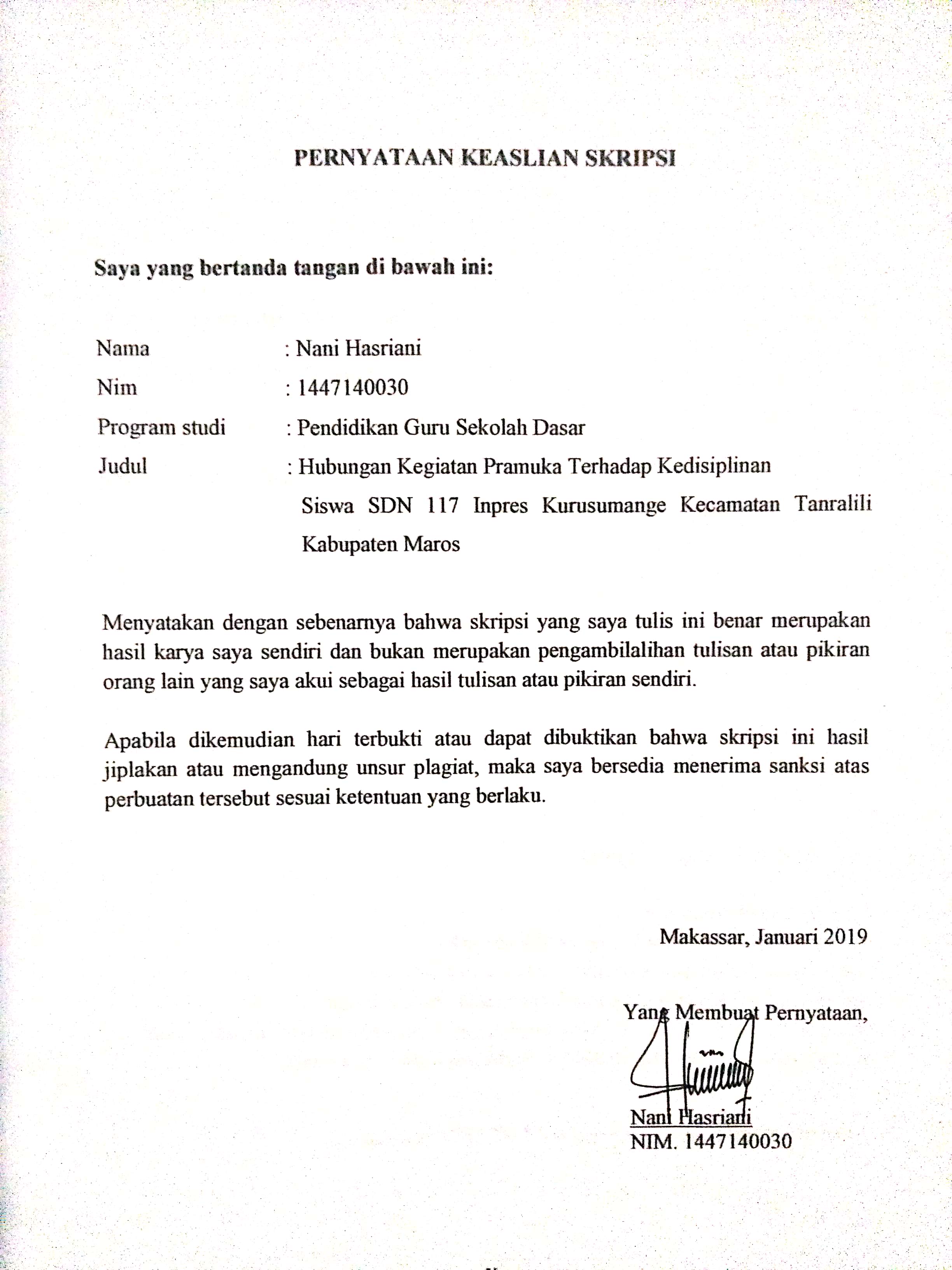 MOTOMemulai dengan penuh keyakinanJalani dengan penuh keikhlasanSelesaikan dengan penuh  rasa syukur(Nani Hasriani, 2019)Dengan Segala Kerendahan HatiKuperuntukkan Karya iniKepada Almamater, Bangsa dan Agamaku sertaSebagai Tanda Baktiku  Kepada Ayahanda Syamsuddin , Ibunda Halisa (Almarhumah), dan Saudara-saudariku TercintaSerta Sahabat, Teman-Temanku Yang dengan Tulus dan Ikhlas Selalu Berdoa dan Membantu Baik Moril Maupun Materil demi Keberhasilan PenulisSemoga Allah SWT Memberikan Rahmat dan KarunianyaABSTRAKNani Hasriani. 2018. Hubungan Kegiatan Pramuka Terhadap Kedisiplinan Siswa SDN 117 Inpres Kurusumange Kecamatan Tanralili Kabupaten Maros.             Skripsi ini dibimbing oleh Andi Dewi Riang Tati, S.Pd., M.Pd. dan                                      Ahmad Syawaluddin, S.Kom.,M.Pd Program Studi Pendidikan Guru Sekolah Dasar Fakultas Ilmu Pendidikan Universitas Negeri Makassar.Penelitian ini dilatar belakangi oleh kurangnya kedisiplinan siswa di SDN 117 Inpres Kurusumange Kecamatan Tanralili Kabupaten Maros.Rumusan masalahnya adalah (1) Bagaimana gambaran kegiatan  pramuka pada siswa SDN 117 Inpres Kurusumange Kecamatan Tanralili Kabupaten Maros; (2) Bagaimana gambaran kedisiplinan siswa SDN 117 Inpres Kurusumange Kecamatan Tanralili Kabupaten Maros;(3) Apakah ada hubungan kegiatan pramuka dengan kedisiplinan siswa SDN 117 Inpres Kurusumange Kecamatan Tanralili Kabupaten Maros. Penelitian ini bertujuan (1) Mengetahui gambaran kegiatan pramuka pada siswa SDN 117 Inpres Kurusumange Kecamatan Tanralili Kabupaten Maros;  (2) Mengetahui gambaran kedisiplinan siswa SDN 117 Inpres Kurusumange Kecamatan Tanralili Kabupaten  Maros; (3) Mengetahui hubungan  kegiatan pramuka dengan kedisiplinan siswa SDN 117 Inpres Kurusumange Kecamatan Tanralili Kabupaten Maros. Pendekatan penelitian yang digunakan yaitu pendekatan kuantitatif dengan jenis penelitian survei deskriptif. Variabel bebas dalam penelitian ini adalah kegiatan pramuka sedangkan variabel terikatnya adalah kedisiplinan siswa. Jumlah populasi yaitu 204 siswa. Sampel penelitian dipilih secara purposive sampling dengan memilih kelas IV, V dan VI dengan jumlah 60 siswa melalui hasil pretest. Teknik pengumpulan data yang digunakan dalam penelitian ini yaitu kuesioner (angket) dan dokumentasi untuk mengetahui kegiatan pramuka dan kedisiplinan siswa. Data penelitian dianalisis dengan teknik analisis statistika deskriptif, uji prasyarat analisis, dan analisis akhir (pengujian hipotesis) dengan menggunakan sistem Statistical Pachage For Sosial Science (SPSS) versi 20.0. Pelaksanaan kegiatan pramuka di SDN 117 Inpres Kurusumange Kecamatan Tanralili Kabupaten Maros berada pada kategori cukup dan Kedisiplinan siswa di SDN 117 Inpres Kurusumange Kecamatan Tanralili Kabupaten Maros berada pada kategori cukup .Berdasarkan hasil penelitian menunjukkan bahwa terdapat hubungan kegiatan pramuka terhadap kedisiplinan siswa.PRAKATAPuji syukur penulis panjatkan kehadirat Allah Subhanahu Wa ta’ala. Satu-satunya zat yang berhak menerimanya, dan yang mempunyai kekuatan memberikan segenap karunia pada semua hambanya, sehingga penulis dapat menyelesaikan skripsi dengan judul: Pengaruh ekstrakurikuler pramuka terhadap kedisiplinan siswa SDN 117 Inpres Kurusumange Kecamatan Tanralili Kabupaten Maros.Penulisan skripsi ini merupakan salah satu syarat untuk menyelesaikan studi dan mendapat gelar Sarjana Pendidikan (S.Pd) pada Program Studi Pendidikan Guru Sekolah Dasar Fakultas Ilmu Pendidikan Universitas Negeri Makassar.Penulis menyadari bahwa skripsi ini tidak mungkin terwujudtanpa bantuan dan bimbingan dari berbagai pihak oleh karena itu penulis menyampaikan terima kasih kepada     Andi Dewi Riang Tati, S.Pd.,M.Pd sebagai pembimbing I dan,                          Ahmad Syawaluddin, S.Kom.,M.Pd sebagai pembimbing II yang telah memberikan bimbingan dan arahan dengan tulus ikhlas sehingga skripsi ini dapat diselesaikan.Penulis juga menyampaikan ucapan terima kasih kepada:Prof. Dr.H.Husain Syam,M.TP sebagai Rektor; Prof. Dr. rer.nat,Muharram, M.Si sebagai Wakil Rektor I; Prof. Dr. Karta Jayadi, M.Sn sebagai Wakil Rektor II; Drs. Arifuddin, M.Kes sebagai Wakil Rektor III;                                                 Prof. Dr. Gufran Darma Dirawan, M.Ed sebagai Wakil Rektor IV Universitas Negeri Makassar yang telah memberikan peluang untuk mengikuti proses perkuliahan pada program Pendidikan Guru Sekolah Dasar Fakultas Ilmu Pendidikan Universitas Negeri Makassar.Dr. Abdul Saman, M.Si,. Kons. Sebagai Dekan; Drs. Muslimin, M.Ed sebagai PD II; Dr. Pattaufi, S.Pd,. M.Si. sebagai PD III dan Dr. Parwoto,.M.Pd; sebagai PD IV Fakultas Ilmu Pendidikan Universitas Negeri Makassar yang telah memberikan layananan akademik, administrasi dan kemahasiswaan selama proses pendidikan dan penyelesaian studi.Muh. Irfan, S.Pd., M.Pd. sebagai Ketua Program Studi dan                                    Sayidiman, S.Pd., M.Pd. sebagai sekretaris Program Studi PGSD Fakultas Ilmu Pendidikan Universitas Negeri Makassar yang dengan penuh perhatian memberikan bimbingan dan memfasilitasi penulis selama proses perkuliahan.Dra. Hj. Rosdiah Salam, M.Pd sebagai ketua UPP PGSD Makassar FIP UNM yang dengan sabar mengajar, memberikan dukungan, serta memberikan arahan, motivasi, dan semangat kepada penulis selama menempuh pendidikan di Program S1.Dosen Program Studi PGSD Makassar FIP UNM yang telah memberikan berbagai macam ilmu pengetahuan yang tak ternilai dibangku kuliah.Staf Tata Usaha FIP UNM, atas segala layanan, administrasi, dan kemahasiswaan sehingga proses perkuliahan dan penyusunan skripsi dapat berjalan sebagaimana mestinya.Kepala Sekolah, Para guru SDN 117 Inpres Kurusumange Kecamatan Tanralili Kabupaten Maros yang telah mengizinkan peneliti untuk melakukan penelitian dan telah meluangkan waktu membantu dan bekerja sama selama penelitian serta siswa siswi  yang telah membantu dalam pelaksanaan penelitian.Teristimewa kepada ayahanda tercinta Syamsuddin, Ibunda Halisa (Almarhumah) yang sangat berjasa dalam kehidupan penulis yang tidak dapat diuraikan satu persatu dan senantiasa menyertai dengan doa, membimbing, memotivasi demi kesuksesan ananda selama melaksanakan pendidikanserta terima kasih telah memberikan dukungan moril dan materil sampai saat ini dan tak henti-hentinya memanjatkan doa untuk peneliti.Saudara dan saudariku tercinta serta segenap keluarga  yang senantiasa telah memberikan doa, membantu, menghibur dan memberikan semangat untuk peneliti.Seluruh teman-teman Pendidikan Guru Sekolah  Dasar angkatan 2014 yang selalu memberikan informasi dan bersedia bertukar pikiran dengan peneliti, terkhususnya di kelas M3.4 yang tidak bisa saya sebutkan namanya satu persatu yang  telah menjadi keluarga penulis, terima kasih atas dukungan dan kebersamaaannya selama kurang lebih 4 tahun.Semua pihak yang telah membantu penulis dalam menyelesaikan skripsi ini yang tidak bisa disebutkan satu persatu. Terima kasih banyak.Semoga Allah senantiasa memberikan ganjaran pahala yang berlipat ganda atas segala bantuan yang diberikan.Akhirnya dengan segala kerendahan hati peneliti menyampaikan bahwa tak ada manusia yang tak luput dari kesalahan dan kekhilafan. Oleh, karena itu, peneliti menantikan kritik dan saran dari para pembaca agar peneliti dapat membuat laporan dan karya ilmiah yang lebih baik dari sebelumnya. Semoga skripsi ini dapat menambah pengetahuan dan bermanfaat bagi kita semua. Makassar,  Januari  2019         Penulis,DAFTAR ISIHalamanHALAMAN SAMPUL		iHALAMAN JUDUL		iiHALAMAN PERSETUJUAN PEMBIMBING		iiiPERNYATAAN KEASLIAN SKRIPSI		ivMOTO		vABSTRAK		viKATA PENGANTAR 		viiDAFTAR ISI 		xiDAFTAR TABEL		xiiiDAFTAR GAMBAR 		xivDAFTAR LAMPIRAN		xvBAB I    PENDAHULUAN  Latar Belakang Masalah		1Rumusan Masalah		7Tujuan Penelitian		8Manfaat Hasil Penelitian		8BAB II   KAJIAN PUSTAKA, KERANGKA PIKIR, DAN HIPOTESIS PENELITIANTinjauan Pustaka		10Kerangka Pikir		25Hipotesis Penelitian		26BAB III  METODE PENELITIANPendekatan dan Jenis Penelitian		27Variabel dan Desain Penelitian		27Defenisi Operasional		28Populasi dan Sampel		29Teknik dan Prosedur Pengumpulan Data 		30Teknik Analisis Data		32BAB IV  HASIL PENELITIAN DAN PEMBAHASANHasil Penelitian		36Pembahasan		46BAB V   PENUTUPKesimpulan 		49Saran		50DAFTAR PUSTAKA		52LAMPIRAN-LAMPIRAN		54RIWAYAT HIDUP		112DAFTAR TABELNomor				          Judul				         Halaman3.1        Jumlah Sampel Siswa Kelas IV, V dan VI		303.2        Skor Butir Pernyataan		313.3        Rumus Pengkategorian		334.1       Distribusi Frekuensi Variabel Kegiatan Pramuka		384.2       Kategori Skor Kegiatan Pramuka		384.3       Distribusi Frekuensi Variabel Kedisiplinan Siswa		394.4       Kategori Skor Kedisiplinan Siswa		404.5	Hasil Uji Normalitas kolmogrov sminov              Ekstrakurikuler Pramukaan kedisiplinan Siswa		414.6       Hasil Uji Normalitas Kedua Variabel		424.7 	Hasil uji hipotesis dengan korelasi produk moment		434.8	Hasil Analisis Regresi Linear sederhana		44DAFTAR GAMBAR/BAGANNomor				           Judul                                                    Halaman2.1.      Kerangka Pikir Penelitian		26DAFTAR LAMPIRANNomor					  Judul				              HalamanKisi-Kisi Uji Coba Angket Kegiatan Pramuka		55Uji Coba Angket Kegiatan r Pramuka		56Kisi-Kisi Uji Coba Angket Kedisiplinan Siswa		59Uji Coba Angket Kedisiplinan Siswa		60Daftar Nama Sampel		64Kisi-Kisi Angket Kegiatan Pramuka		66Angket Kegiatan Pramuka		67Kisi-Kisi Angket Kedisiplinan Siswa		71Angket Kedisiplinan Siswa		72Lembar Jawaban Angket Kegiatan Pramuka		74Lembar jawaban Angket Kedisiplinan Siswa		80Tabulasi Nilai Angket Kegiatan Pramuka		86Tabulasi Nilai Angket Kedisiplinan Siswa		89      Data Variabel Kegiatan Pramuka		92      Data Variabel Kedisiplinan Siswa		94      Data Analisis Deskriptif Inferensial	96	      Uji Normalitas		99      Uji linearitas		 	100      Analisis Korelasi		101      Analisis Linear Sederhana	 	102      Dokumentasi penelitian	 	103      Surat izin penelitian Fakultas Ilmu Pendidikan	 	107      Surat Izin Penelitian dan Penanaman Modal	 	108      Surat Izin Dinas		109      Surat Keterangan Telah Melaksanakan Penelitian 		110      Surat Keterangan Validator Instrumen 	 	111      Riwayat Hidup		112